If you would like to add any additional information regarding your accommodation preference, please do so on the back of this form.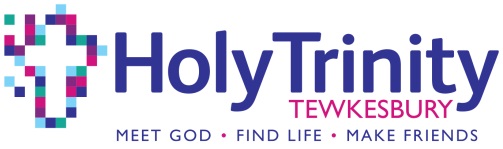 2024 Weekend Away Booking Form2024 Weekend Away Booking Form2024 Weekend Away Booking Form2024 Weekend Away Booking Form2024 Weekend Away Booking Form2024 Weekend Away Booking Form2024 Weekend Away Booking Form2024 Weekend Away Booking Form2024 Weekend Away Booking Form2024 Weekend Away Booking Form2024 Weekend Away Booking FormBY COMPLETING THIS FORM, YOU ARE GIVING YOUR EXPLICIT CONSENT FOR US TO HOLD AND PROCESS THE PERSONAL INFORMATION YOU PROVIDE, IN ORDER TO MANAGE YOUR BOOKING.BY COMPLETING THIS FORM, YOU ARE GIVING YOUR EXPLICIT CONSENT FOR US TO HOLD AND PROCESS THE PERSONAL INFORMATION YOU PROVIDE, IN ORDER TO MANAGE YOUR BOOKING.BY COMPLETING THIS FORM, YOU ARE GIVING YOUR EXPLICIT CONSENT FOR US TO HOLD AND PROCESS THE PERSONAL INFORMATION YOU PROVIDE, IN ORDER TO MANAGE YOUR BOOKING.BY COMPLETING THIS FORM, YOU ARE GIVING YOUR EXPLICIT CONSENT FOR US TO HOLD AND PROCESS THE PERSONAL INFORMATION YOU PROVIDE, IN ORDER TO MANAGE YOUR BOOKING.BY COMPLETING THIS FORM, YOU ARE GIVING YOUR EXPLICIT CONSENT FOR US TO HOLD AND PROCESS THE PERSONAL INFORMATION YOU PROVIDE, IN ORDER TO MANAGE YOUR BOOKING.BY COMPLETING THIS FORM, YOU ARE GIVING YOUR EXPLICIT CONSENT FOR US TO HOLD AND PROCESS THE PERSONAL INFORMATION YOU PROVIDE, IN ORDER TO MANAGE YOUR BOOKING.BY COMPLETING THIS FORM, YOU ARE GIVING YOUR EXPLICIT CONSENT FOR US TO HOLD AND PROCESS THE PERSONAL INFORMATION YOU PROVIDE, IN ORDER TO MANAGE YOUR BOOKING.BY COMPLETING THIS FORM, YOU ARE GIVING YOUR EXPLICIT CONSENT FOR US TO HOLD AND PROCESS THE PERSONAL INFORMATION YOU PROVIDE, IN ORDER TO MANAGE YOUR BOOKING.BY COMPLETING THIS FORM, YOU ARE GIVING YOUR EXPLICIT CONSENT FOR US TO HOLD AND PROCESS THE PERSONAL INFORMATION YOU PROVIDE, IN ORDER TO MANAGE YOUR BOOKING.BY COMPLETING THIS FORM, YOU ARE GIVING YOUR EXPLICIT CONSENT FOR US TO HOLD AND PROCESS THE PERSONAL INFORMATION YOU PROVIDE, IN ORDER TO MANAGE YOUR BOOKING.BY COMPLETING THIS FORM, YOU ARE GIVING YOUR EXPLICIT CONSENT FOR US TO HOLD AND PROCESS THE PERSONAL INFORMATION YOU PROVIDE, IN ORDER TO MANAGE YOUR BOOKING.BY COMPLETING THIS FORM, YOU ARE GIVING YOUR EXPLICIT CONSENT FOR US TO HOLD AND PROCESS THE PERSONAL INFORMATION YOU PROVIDE, IN ORDER TO MANAGE YOUR BOOKING.BY COMPLETING THIS FORM, YOU ARE GIVING YOUR EXPLICIT CONSENT FOR US TO HOLD AND PROCESS THE PERSONAL INFORMATION YOU PROVIDE, IN ORDER TO MANAGE YOUR BOOKING.BY COMPLETING THIS FORM, YOU ARE GIVING YOUR EXPLICIT CONSENT FOR US TO HOLD AND PROCESS THE PERSONAL INFORMATION YOU PROVIDE, IN ORDER TO MANAGE YOUR BOOKING.Details of lead booker to whom confirmation will be sent:Details of lead booker to whom confirmation will be sent:Details of lead booker to whom confirmation will be sent:Details of lead booker to whom confirmation will be sent:Details of lead booker to whom confirmation will be sent:Details of lead booker to whom confirmation will be sent:Details of lead booker to whom confirmation will be sent:Details of lead booker to whom confirmation will be sent:Details of others in group (who you will be sharing a room / tent / caravan with):Details of others in group (who you will be sharing a room / tent / caravan with):Details of others in group (who you will be sharing a room / tent / caravan with):Details of others in group (who you will be sharing a room / tent / caravan with):Details of others in group (who you will be sharing a room / tent / caravan with):Full Name:Full NameAge on 05/07/24 (If under 18 years)Age on 05/07/24 (If under 18 years)Tel.(If different from lead booker and over 18 years )Tel.(If different from lead booker and over 18 years )Address:Postcode:Postcode:Email:Tel:Please rate the available accommodation in order of preference, with (1) being your first preference:Please rate the available accommodation in order of preference, with (1) being your first preference:Please rate the available accommodation in order of preference, with (1) being your first preference:Please rate the available accommodation in order of preference, with (1) being your first preference:Please rate the available accommodation in order of preference, with (1) being your first preference:Please rate the available accommodation in order of preference, with (1) being your first preference:Please rate the available accommodation in order of preference, with (1) being your first preference:Please rate the available accommodation in order of preference, with (1) being your first preference:Please give details of any other families / groups / individuals you would like to share your accommodation (Chalet / Leisure Home) with:Please give details of any other families / groups / individuals you would like to share your accommodation (Chalet / Leisure Home) with:Please give details of any other families / groups / individuals you would like to share your accommodation (Chalet / Leisure Home) with:Please give details of any other families / groups / individuals you would like to share your accommodation (Chalet / Leisure Home) with:Please give details of any other families / groups / individuals you would like to share your accommodation (Chalet / Leisure Home) with:En-suite Chalet roomEn-suite Chalet roomStandard Chalet roomStandard Chalet roomStandard Chalet roomFull Name (of lead booker)Full Name (of lead booker)Number in group / familyNumber in group / familyNumber in group / familyLeisure HomeLeisure HomeCamping / Caravan pitchCamping / Caravan pitchCamping / Caravan pitchPlease tick to let us know of any special requirements:Please tick to let us know of any special requirements:Please tick to let us know of any special requirements:Please tick to let us know of any special requirements:Please tick to let us know of any special requirements:Please tick to let us know of any special requirements:Please tick to let us know of any special requirements:Please tick to let us know of any special requirements:Cot:Cot:Cot:Cot:Cot:Cot:Special requirement details:Special requirement details:Special requirement details:Special requirement details:Special requirement details:Space for travel cot:Space for travel cot:Space for travel cot:Space for travel cot:Space for travel cot:Space for travel cot:Impaired mobility (please add details):Impaired mobility (please add details):Impaired mobility (please add details):Impaired mobility (please add details):Impaired mobility (please add details):Impaired mobility (please add details):Dietary requirements (please add details):Dietary requirements (please add details):Dietary requirements (please add details):Dietary requirements (please add details):Dietary requirements (please add details):Dietary requirements (please add details):We are considering transport options. If you would be interested in travelling by car-share or coach with regular bathroom stops, please indicate by ticking here: We are considering transport options. If you would be interested in travelling by car-share or coach with regular bathroom stops, please indicate by ticking here: We are considering transport options. If you would be interested in travelling by car-share or coach with regular bathroom stops, please indicate by ticking here: We are considering transport options. If you would be interested in travelling by car-share or coach with regular bathroom stops, please indicate by ticking here: We are considering transport options. If you would be interested in travelling by car-share or coach with regular bathroom stops, please indicate by ticking here: We are considering transport options. If you would be interested in travelling by car-share or coach with regular bathroom stops, please indicate by ticking here: We are considering transport options. If you would be interested in travelling by car-share or coach with regular bathroom stops, please indicate by ticking here: We are considering transport options. If you would be interested in travelling by car-share or coach with regular bathroom stops, please indicate by ticking here: We are considering transport options. If you would be interested in travelling by car-share or coach with regular bathroom stops, please indicate by ticking here: We are considering transport options. If you would be interested in travelling by car-share or coach with regular bathroom stops, please indicate by ticking here: We are considering transport options. If you would be interested in travelling by car-share or coach with regular bathroom stops, please indicate by ticking here: We are considering transport options. If you would be interested in travelling by car-share or coach with regular bathroom stops, please indicate by ticking here: We are considering transport options. If you would be interested in travelling by car-share or coach with regular bathroom stops, please indicate by ticking here: 